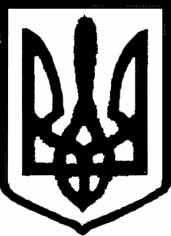 УКРАЇНА                                                                                                                                                                                                    КОРОПСЬКА РАЙОННА ДЕРЖАВНА АДМІНІСТРАЦІЯЧЕРНІГІВСЬКОЇ ОБЛАСТІВІДДІЛ ОСВІТИН А К А З15  вересня  2015 р.	           смт.Короп                                            № 75Про проведення І, ІІ та ІІІ етапів Всеукраїнських учнівських олімпіад з навчальних предметів у 2015-2016 навчальному роціВідповідно до наказу Міністерства освіти і науки України від 07.09.2015 №915 «Про проведення Всеукраїнських учнівських олімпіад і турнірів з навчальних предметів у 2015/2016 навчальному році», згідно з Положенням про Всеукраїнські учнівські олімпіади, турніри, конкурси з навчальних предметів, конкурси-захисти науково-дослідницьких робіт, олімпіади зі спеціальних дисциплін та конкурси фахової майстерності, затвердженим наказом Міністерства освіти і науки, молоді та спорту України від 22.09.2011 №1099 та Правилами проведення в області І-ІІІ етапів Всеукраїнських учнівських олімпіад з навчальних предметів, затвердженими наказом Управління освіти і науки обласної державної адміністрації від 03.09.2012 №353 з метою пошуку, підтримки, розвитку творчого потенціалу обдарованої молодіНАКАЗУЮ:Керівникам загальноосвітніх шкіл у 2015-2016 навчальному році:1.1 Забезпечити проведення  І етапу Всеукраїнських учнівських олімпіад з української мови та літератури, іноземних мов (англійської, німецької, французької), історії, математики, біології, географії, астрономії, фізики, хімії, екології, інформатики, інформаційних технологій, економіки, трудового навчання, російської мови і літератури, правознавства у жовтні 2015 року.1.2 Створити необхідні умови для участі кожного бажаючого учня в І етапу Всеукраїнських учнівських олімпіад з навчальних предметів. Створити шкільні оргкомітети і журі по проведенню олімпіад.1.4 Шкільним оргкомітетам до 26 жовтня 2015 року подати в РМК (Жабко Л.Ф..) звіти про проведення І етапу Всеукраїнських учнівських олімпіад з базових дисциплін та заявки на участь у ІІ етапі відповідно до встановленої форми (додатки 1. 2). Забезпечити явку команд на ІІ (районний) етап олімпіад.             2.  Районному методичному кабінету:2.1 Створити оргкомітет та журі по проведенню районних олімпіад (Жабко Л.Ф.).2.2 Методистам районного методичного кабінету подати в ОІППО звіти про проведення ІІ етапу олімпіад  не пізніше ніж за 7 днів після проведення олімпіади з даного предмета. При оформленні звітів звернути увагу на правильність написання назв навчальних закладів відповідно до статті 9 Закону «Про загальну середню освіту» та заповнення всіх необхідних даних у зразках для звітів і заявок.2.3 При визначенні складу команд ІІІ етапу олімпіад дотримуватись вимог п. 3.5 та 9.7 Правил проведення в області І-ІІІ етапів Всеукраїнських учнівських олімпіад з навчальних предметів. Забезпечити явку команд на ІІІ етап  Всеукраїнських учнівських олімпіад з базових дисциплін.Централізованій бухгалтерії районного відділу освіти (Солодка К.А.) провести оплату витрат на проведення районних та обласних олімпіад. Контроль за виконанням наказу залишаю за собою.В.о.начальника відділу освіти                                            О.М.Курбанов                                                                                                                                                                                         ЗАТВЕРДЖЕНОнаказ відділу освіти  райдержадміністрації 15.09.2015 № 75ЗВІТпро проведення І етапу Всеукраїнських учнівських олімпіад з навчальних предметів  у_2015_/_2016_ навчальному роціз______________________________ _____________________(назва олімпіади)			(школи)Відомості про учасників олімпіад:Директор М.П.		„___”_______________ року                                                                                                                                                                                          ЗАТВЕРДЖЕНОнаказ відділу освіти  райдержадміністрації 15.09.2015 № 75ЗАЯВКАна участь команди _________________________________________________( школи)        у ІІ етапі Всеукраїнської олімпіади з _____________________ у ______ роціЗа рішенням оргкомітету і журі І етапу Всеукраїнської олімпіади на ІІ етап Всеукраїнської олімпіади направляються такі учні-переможці ІІ етапу олімпіади:			Директор школиМ.П.						„____” ________________ року     Кількість закладів освіти, учні яких брали участь в І етапі олімпіадиКількість закладів освіти, учні яких брали участь в І етапі олімпіадиКількість закладів освіти, учні яких брали участь в І етапі олімпіадиКласиКількість учасників олімпіад за етапамиКількість учасників олімпіад за етапамиКількість учасників олімпіад за етапамиКількість закладів освіти, учні яких брали участь в І етапі олімпіадиКількість закладів освіти, учні яких брали участь в І етапі олімпіадиКількість закладів освіти, учні яких брали участь в І етапі олімпіадиКласиІІІміськихсільських (селищних)спеціалі-зованих*міськихсільських (селищних)спеціалі-зованих*7891011Разом№ з/пПрізвище, ім’я та по батькові учняЧисло, місяць (прописом),рік народженняНазва закладу освітиКлас(курс) навчанняКлас (курс), за який буде виконувати завдання на олімпіадіМісце, зайняте на ІІ етапі олімпіади (кількість набраних балів)Прізвище, ім’я та по батьковіпрацівника, який підготував учняДодаткова інформація (комп’ютерна мова програмування тощо)